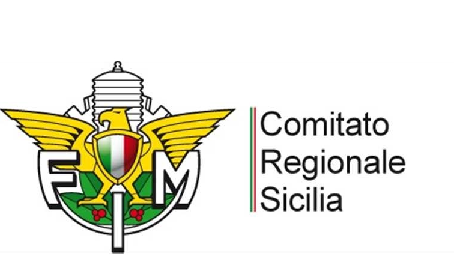 CAMPIONATO ENDURO REGIONALE  - 22 marzo 2020		– Mc Peloro (ME) - 3 maggio 2020		- Mc Leontino (SR) - 27-28 giugno 2020	- Mc Enduristi del Platani (AG) *- 20 settembre 2020	- Mc Valle del Sosio-Corleone (PA) - 8 novembree 2020	- Mc Letojanni (ME) * Gara di due giorni, Trofeo delle Province.